maple dijon glazed brussels sprouts & butternut squash with bacon & cranberries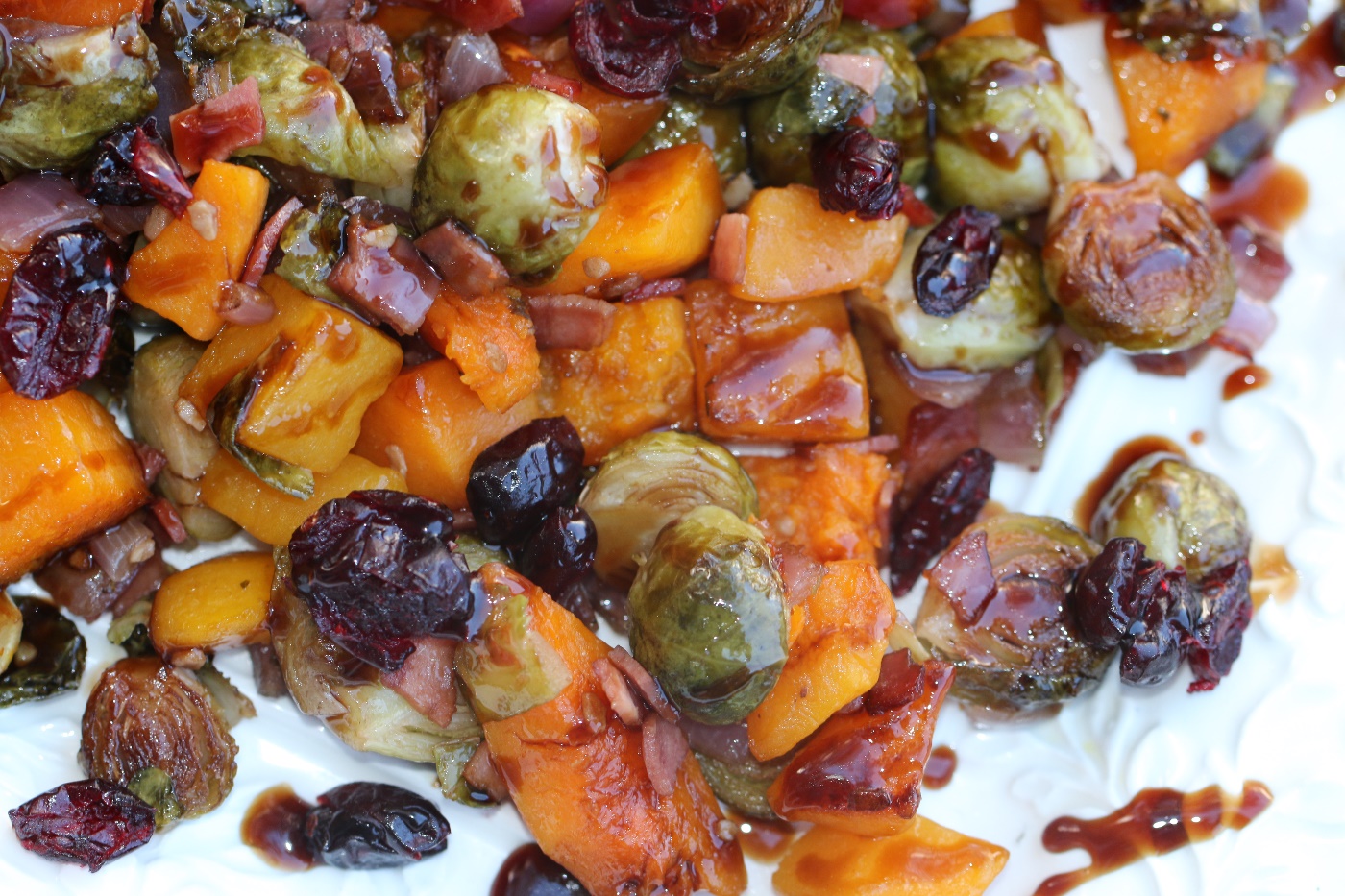 Roasted and tender on the inside, caramelized and glazed on the outside – what is not to LOVE about these?  And the butternut squash makes these the perfect autumn vegetable – such beautiful deep colors and wonderful textures!INGREDIENTS:1 lb. butternut squash (peeled, cut into 1-inch cubes)1 lb. Brussels sprouts (stems trimmed, sliced in half)2 tablespoons olive oil8 slices bacon1 medium red onion (diced)1 clove garlic, chopped fine1/2 cup pecans (toasted and chopped)½ cup dried cranberriesDijon Maple Butter Sauce:1 tablespoon butter, melted1 tablespoon pure maple syrup2 tablespoons Dijon mustard2 tablespoons balsamic vinegar½ tsp salt½ tsp garlic powder¼ tsp pepperHOW I MAKE THIS:Preheat oven to 400°.In a rimmed baking sheet or roasting pan, toss together Brussels sprouts, butternut squash, drizzle with olive oil.  Spread evenly in pan, and roast for 25 minutes.In a small bowl, mix together the Dijon Maple Butter Sauce ingredients.  Set aside.In a nonstick frypan, fry bacon until crisp, remove bacon from pan and drain.  Crumble bacon into pieces.In frypan, saute onions until tender, add fresh garlic and continue to saute for 1 minute.Remove roasting pan from oven.  Add sauteed onions and crumbled bacon.  Drizzle with Dijon Maple Butter Sauce and return to oven – continue roasting for 10 minutes.Remove from oven, sprinkle with pecans and dried cranberries.Serve immediately!YIELD:  4-6 Servings© SnowflakesandCoffeecakes.  All images, attachments & content are copyright protected unless otherwise indicated.  All rights reserved.   Please do not use my images without prior permission.  If you want to republish this recipe, please re-write the recipe in your own words, or link back to www.snowflakesandcoffeecakes.com for the recipe.